 Formato B16B (Aviso de traslado de mercancías de empresas con Programa IMMEX, RFE o Empresas Certificadas)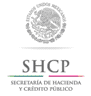 Aviso de traslado de mercancías de empresas con Programa IMMEX o RFE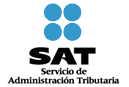 Folio del avisoTipo de OperaciónTipo de OperaciónTipo de TrasladoTipo de TrasladoFecha de ElaboraciónDatos de la Empresa que transfiereDatos de la Empresa que transfiereDatos de la Empresa que transfiereCertificaciónCertificaciónRFCNúmero ProgramaNúmero ProgramaDenominación o razón socialDenominación o razón socialDenominación o razón socialDomicilio de la planta o bodega de origenDomicilio de la planta o bodega de origenDomicilio de la planta o bodega de origenDatos de la Empresa que recibeDatos de la Empresa que recibeDatos de la Empresa que recibeRFCNúmero ProgramaNúmero ProgramaDenominación o razón socialDenominación o razón socialDenominación o razón socialCódigo de BarrasCódigo de BarrasDomicilio de la planta o bodega de destinoDomicilio de la planta o bodega de destinoDomicilio de la planta o bodega de destinoDatos de las mercancías que se transfierenDatos de las mercancías que se transfierenDatos de las mercancías que se transfierenDatos de las mercancías que se transfierenDatos de las mercancías que se transfierenDatos de las mercancías que se transfierenDatos de las mercancías que se transfierenDatos de las mercancías que se transfierenSecuenciaDescripción ComercialDescripción ComercialDescripción ComercialDescripción ComercialDescripción ComercialDescripción ComercialDescripción ComercialUnidad de Medida de comercializaciónUnidad de Medida de comercializaciónUnidad de Medida de comercializaciónCantidadCantidadValor en dólaresValor en dólaresAduana de salida de la mercancíaAduana de salida de la mercancíaAduana de salida de la mercancíaAduana de salida de la mercancíaAduana de salida de la mercancíaAduana de salida de la mercancíaAduana de salida de la mercancíaAduana de salida de la mercancíaDatos de la persona que elabora el avisoDatos de la persona que elabora el avisoDatos de la persona que elabora el avisoDatos de la persona que elabora el avisoDatos de la persona que elabora el avisoFirma Electrónica Avanzada Firma Electrónica Avanzada Firma Electrónica Avanzada NombreNombreCURPNúmero de SerieNúmero de SerieAviso de traslado de mercancías de empresas con Programa IMMEX, RFE o Empresas Certificadas conforme a la reglas 4.3.4. y 4.8.10. Aviso de traslado de mercancías de empresas con Programa IMMEX, RFE o Empresas Certificadas conforme a la reglas 4.3.4. y 4.8.10. Aviso de traslado de mercancías de empresas con Programa IMMEX, RFE o Empresas Certificadas conforme a la reglas 4.3.4. y 4.8.10. Aviso de traslado de mercancías de empresas con Programa IMMEX, RFE o Empresas Certificadas conforme a la reglas 4.3.4. y 4.8.10. Aviso de traslado de mercancías de empresas con Programa IMMEX, RFE o Empresas Certificadas conforme a la reglas 4.3.4. y 4.8.10. Aviso de traslado de mercancías de empresas con Programa IMMEX, RFE o Empresas Certificadas conforme a la reglas 4.3.4. y 4.8.10. Aviso de traslado de mercancías de empresas con Programa IMMEX, RFE o Empresas Certificadas conforme a la reglas 4.3.4. y 4.8.10. Página 	de